	ARCADIA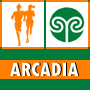 		Associazione Ricreativa Culturale 		Attività Dopolavoro InsubriaLa letterina di Babbo Natalecosto € 4,00.-Inviare via e-mail a   associazione.arcadia@uninsubria.itEntro mercoledì 25 novembre 2020 ore 12,00Attenzione, ci sono due esemplari di lettera, in base alle fasce di età: per i bambini fino ai 12 anni e per gli adulti dai 13 anni in su.  Entrambe esprimono gli stessi auguri di pace e serenità ma con termini e frasi più indicate all’età del destinatario.Le letterine possono essere inviate in tutto il mondoNel riquadro sottostante riportate i dati del destinatario della letterina,  controllate che l’indirizzo sia esatto e completo  perché arriverà davvero dalla lontana Lapponia!Nel caso di due fratelli o di una coppia, se volete, potete indicare i due nomi nella stessa lettera, (ad es. Sara e Andrea + cognome) così facendo si procede all’acquisto di una sola letterina.Inoltre potete indicare anche il nome del mittente (mamma, papà, nonna Maria, zia Pina ecc. ecc. ) se si vuole essere menzionati nel testoNome del socio:__________________________________________TOTALE  € ………..……   che pagherò tramite: □     contanti a Raffaella Grillo (Dipartimento di Economia, Varese)      □  bonifico sul c/c Arcadia IBAN: IT86 N 05696 10800 0000 20911 X19Cognome Nome                                                                        EtàIndirizzo completo (Via/piazza ecc., n. civico, frazione (se esistente) - CAP Località e Provincia)Mittente